MEDIA ADVISORY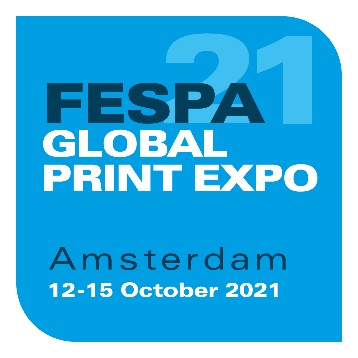 15th September 2021IMPORTANT FESPA GLOBAL PRINT EXPO 2021 TRAVEL UPDATE:RESTRICTIONS LIFTED FOR FULLY-VACCINATED VISITORS FROM ‘VERY HIGH RISK’ COUNTRIESRestrictions on fully-vaccinated travellers to The Netherlands from designated ‘very high-risk countries’ will be lifted with effect from 22nd September 2021, meaning that printers and sign-makers from these countries can travel to FESPA Global Print Expo and European Sign Expo 2021 in Amsterdam (12-15 October 2021) without fear of needing to quarantine on arrival.Travellers who have proof that they are fully-vaccinated with an EU-approved vaccine can now enter The Netherlands freely, with no mandatory quarantine period. This proof can be provided by means of the EU Digital Covid Certificate (DCC) or equivalent certification from non-EU countries.The list of very high-risk countries currently includes the United States, United Kingdom, Israel, India, South Africa, Thailand, and much of Latin-America, so this positive development is significant for many potential international visitors to the October 2021 event. Further information is available from The Netherlands government website at: www.government.nl/topics/coronavirus-covid-19/visiting-the-netherlands-from-abroad/checklist-entry/from-outside-the-eu FESPA CEO Neil Felton comments: “Travel to The Netherlands from most of mainland Europe was already seamless for holders of the EU DCC. This lifting of mandatory quarantine for fully-vaccinated visitors from ‘very high risk’ countries is important, because it will give even more printers confidence to make firm plans to visit FESPA 2021. We know that there’s a strong appetite from printers all over the world to get back to our live event, refresh their industry knowledge and see for themselves the hundreds of product innovations that will be seen in public for the first time at the show. There are now no practical travel barriers for most printers who want to be at FESPA 2021.”Amsterdam Airport Schiphol is continuously increasing its operations. An update of all destinations and frequencies can be found at: www.schiphol.nl. Proof of double vaccination will also enable access to the RAI Exhibition Centre and the FESPA/European Sign Expo exhibition area. The Dutch government’s announcement was accompanied by other adjustments to social distancing measures, and FESPA’s COVID arrangements will be updated accordingly. For up-to-date information, visit: www.fespaglobalprintexpo.com/show-information/covid-19-update  ENDSAbout FESPA  Founded in 1962, FESPA is a global federation of Associations for the screen printing, digital printing and textile printing community. FESPA’s dual aim is to promote screen printing and digital imaging and to share knowledge about screen and digital printing with its members across the world, helping them to grow their businesses and learn about the latest developments in their fast growing industries.   FESPA Profit for Purpose  
Profit for Purpose is FESPA’s international reinvestment programme, which uses revenue from FESPA events to support the global speciality print community to achieve sustainable and profitable growth through four key pillars - education, inspiration, expansion and connection. The programme delivers high quality products and services for printers worldwide, including market research, seminars, summits, congresses, educational guides and features, in addition to supporting grassroots projects in developing markets. For more information visit, www.fespa.com/profit-for-purpose.  Forthcoming FESPA events include: FESPA Mexico, 23 – 25 September 2021, Centro Citibanamex, Mexico City  FESPA Global Print Expo 2021, 12 – 15 October 2021, RAI, Amsterdam, Netherlands European Sign Expo 2021, 12 – 15 October 2021, RAI, Amsterdam, Netherlands FESPA Brasil, 20 – 23 October 2021, Expo Center Norte, São Paulo, Brazil FESPA Eurasia, 2 – 5 December 2021, Istanbul Expo Centre, Istanbul, Turkey FESPA Global Print Expo 2022, 31 May – 3 June 2022, Messe Berlin, Berlin, GermanyEuropean Sign Expo 2022, 31 May – 3 June 2022, Messe Berlin, Berlin, GermanyIssued on behalf of FESPA by AD Communications For further information, please contact: Imogen Woods				Leighona ArisAD Communications  			FESPATel: + 44 (0) 1372 464470        		Tel: +44 (0) 1737 228 160Email: iwoods@adcomms.co.uk 		Email: Leighona.Aris@Fespa.com  Website: www.adcomms.co.uk		Website: www.fespa.com